Администрация Кушвинского городского округаУправление образования  Кушвинского городского округа(УО КГО)П Р И К А З10.12.2018     										 № 502Об установлении платы, взимаемой с родителей (законных представителей) за присмотр и уход за детьми в муниципальных образовательных организациях, реализующих образовательную программу дошкольного образования в Кушвинском городском округе	В соответствии с постановление Правительства Свердловской области от 08.11.2018 № 778-ПП «О внесении изменений в постановление Правительства Свердловской области от 04.03.2016 № 150-ПП «Об установлении максимального размера платы, взимаемой с родителей (законных представителей), за присмотр и уход за детьми в государственных образовательных организациях Свердловской области и муниципальных образовательных организациях, реализующих образовательную программу дошкольного образования, для каждого муниципального образования, расположенного на территории Свердловской области, в зависимости от условий присмотра и ухода за детьми»ПРИКАЗЫВАЮ: 	1.Установить с 01 февраля 2019 года плату, взимаемую с родителей (законных представителей), за присмотр и уход за детьми в муниципальных образовательных учреждениях, реализующих образовательную программу дошкольного образования в Кушвинском городском округе в размере 2 311,00 рублей в месяц.	2. Утвердить категории родителей (законных представителей), имеющих льготы по оплате:	- родители (законные представители), имеющие детей с недостатком в физическом или психологическом развитии – 100%;	- родители (законные представители) детей, находящихся в группе по профилактике туберкулеза – 100%;	- законные представители детей, оставшихся без попечения родителей – 100%;	- семьи, в которых оба родителя являются инвалидами – 100%;	- семьи, где один родитель является инвалидом – 50%, в сумме 1 155,50 рублей в месяц.	3. Руководителям муниципальных образовательных учреждений, реализующих образовательную программу дошкольного образования в Кушвинском городском округе:	- на родительских собраниях ознакомить родителей (законных представителей) детей с предстоящим изменением платы за присмотр и уход за детьми в срок до 19 января 2019 года;	- информацию об изменении платы, взимаемой с родителей (законных представителей), за присмотр и уход за детьми разместить на сайте учреждения и на информационных стендах.	4. Отменить с 01 февраля 2019 года действие приказа Управления образования Кушвинского городского округа от 14.12.2017 года № 470 «Об установлении платы, взимаемой с родителей (законных представителей) за присмотр и уход за детьми в муниципальных образовательных организациях, реализующих образовательную программу дошкольного образования в Кушвинском городском округе».5. Контроль за исполнением приказа оставляю за собой.Начальник Управления образования 				  Я.М. Сосновских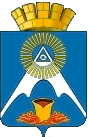 